Publicado en Barcelona el 02/05/2018 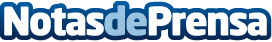 Despacho Koperus advierte sobre la conveniencia de uso de equipos electrónicos de grabación y su uso en juicioEl Acuerdo del Pleno no jurisdiccional del Tribunal Supremo de 23 de enero de 2018 echa por tierra la consolidada jurisprudencia sobre el valor testifical de la declaración de la víctima - familiar como única prueba de cargo para enervar la presunción de inocencia en los delitos clandestinos, aquellos en los que víctima y agresor se encuentran solosDatos de contacto:Margarita RepinaNota de prensa publicada en: https://www.notasdeprensa.es/despacho-koperus-advierte-sobre-la Categorias: Nacional Derecho Imágen y sonido Cataluña http://www.notasdeprensa.es